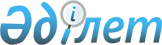 О предоставлении в 2013 году мер социальной поддержки специалистам здравоохранения, образования, социального обеспечения, культуры, спорта и ветеринарии, прибывшим для работы и проживания в сельские населенные пункты Тимирязевского района
					
			Утративший силу
			
			
		
					Решение маслихата Тимирязевского района Северо-Казахстанской области от 20 декабря 2012 года N 10/2. Зарегистрировано Департаментом юстиции Северо-Казахстанской области 18 января 2013 года N 2072. Утратило силу (письмо Тимирязевского районного маслихата Северо-Казахстанской области от 26 июня 2014 года N 483)      Сноска. Утратило силу (письмо Тимирязевского районного маслихата Северо-Казахстанской области от 26.06.2014 N 483)

      В соответствии с пунктом 8 статьи 18 Закона Республики Казахстан от 8 июля 2005 года «О государственном регулировании развития агропромышленного комплекса и сельских территорий», постановлением Правительства Республики Казахстан от 18 февраля 2009 года «Об утверждении размеров и Правил предоставления мер социальной поддержки специалистам здравоохранения, образования, социального обеспечения, культуры, спорта и ветеринарии, прибывшим для работы и проживания в сельские населенные пункты» Тимирязевский районный маслихат РЕШИЛ:



      1. С учетом потребности, заявленной акимом района, специалистам здравоохранения, социального обеспечения, образования, культуры, спорта и ветеринарии, прибывшим для работы и проживания в сельские населенные пункты Тимирязевского района, предоставить: 



      1) подъемное пособие в сумме, равной семидесятикратному месячному расчетному показателю;



      2) социальную поддержку для приобретения или строительства жилья – бюджетный кредит в сумме, не превышающей одну тысячу пятисоткратный размер месячного расчетного показателя.



      2. Данное решение вводится в действие по истечении десяти календарных дней после дня его первого официального опубликования.      Председатель X сессии                      Секретарь

      районного маслихата                        районного маслихата

      А. Барамидзе                               C. Мустафин      СОГЛАСОВАНО 18 декабря 2012 года      Начальник государственного

      учреждения «Отдел сельского

      хозяйства и ветеринарии

      Тимирязевского района»                     Д. Нурахметов

      18 декабря 2012 года      Начальник государственного

      учреждения «Отдел экономики

      и бюджетного планирования

      Тимирязевского района»                     Г. Кожахметова

      18 декабря 2012 года 
					© 2012. РГП на ПХВ «Институт законодательства и правовой информации Республики Казахстан» Министерства юстиции Республики Казахстан
				